Наставни листић - прилог 2OСАМ 81. Спој линијом сваки скуп са одговарајућим бројем у квадратићу.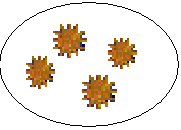 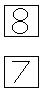 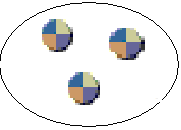 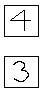 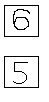 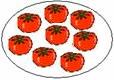 2. Преброј тачкице и попуни празна места ( _ ) или доцртај тачкице, тако да       записи буду тачни  1	                                                            2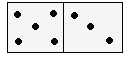 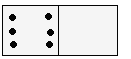        ______ + ______ =______                              _____ + ______= __8__      3                                                          4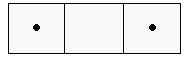 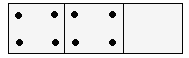         ______ + ______ + _____ = __8__                ______ + ______+ ______ = __8__ 3. Унапиши знак   ,  или   , тако да односи међу бројевима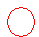       (цртежима) буду тачни.  1              2                               3  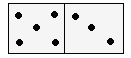 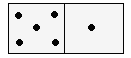        ____________          3+58          85+3  4                                           5            6  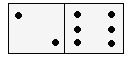 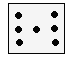       8-36                 __________           8-43  4. Слично моделу 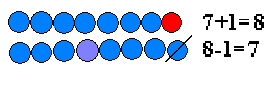       запиши бројеве и израчунај.      ___________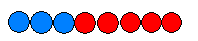       ___________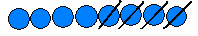       ____________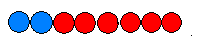       ____________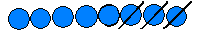        ___________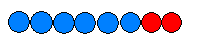 5. У празне квадратиће упиши одговарајући број (пази куда те стрелица води).1    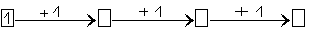 2    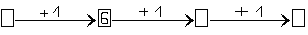 